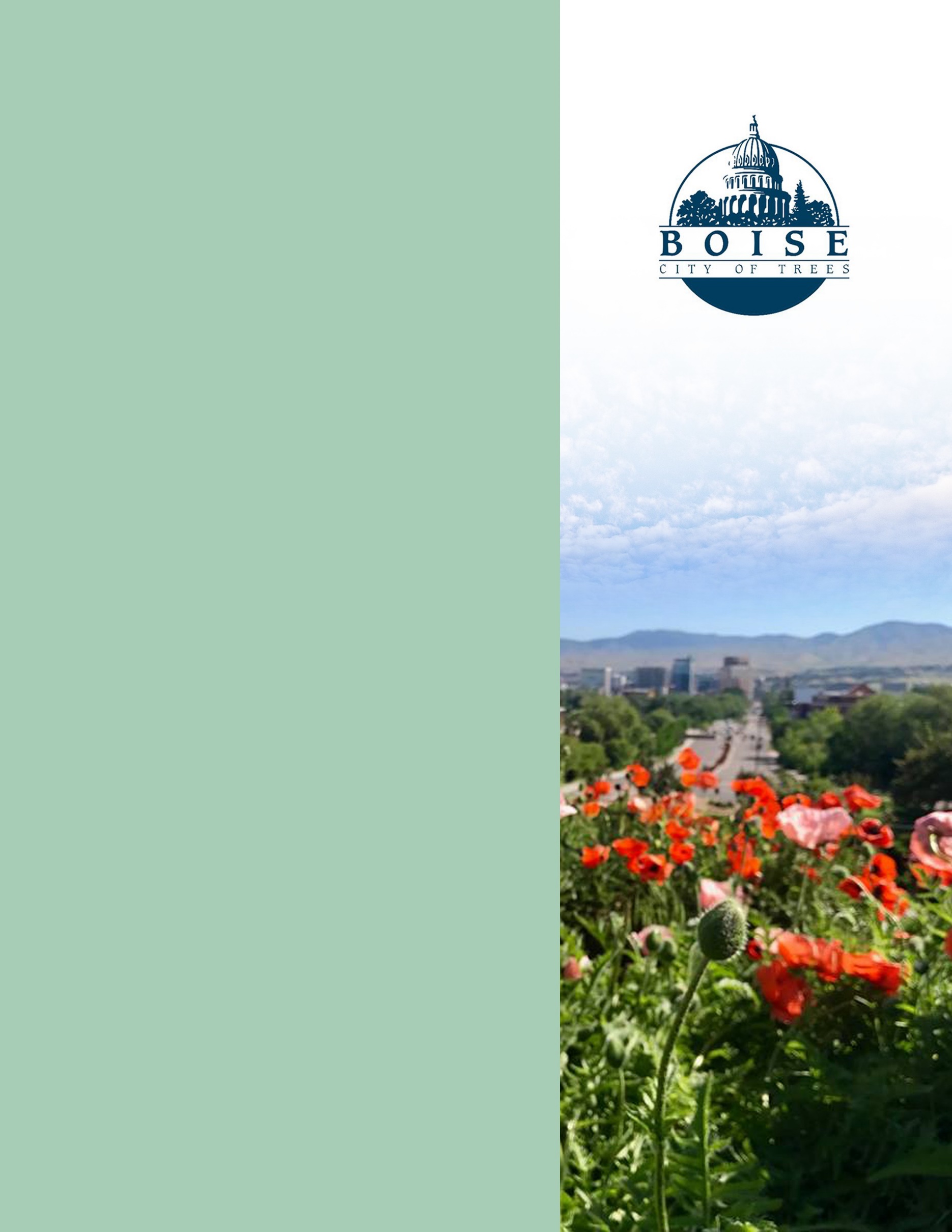 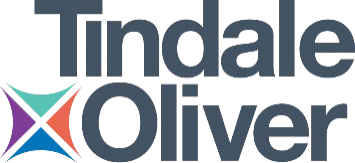 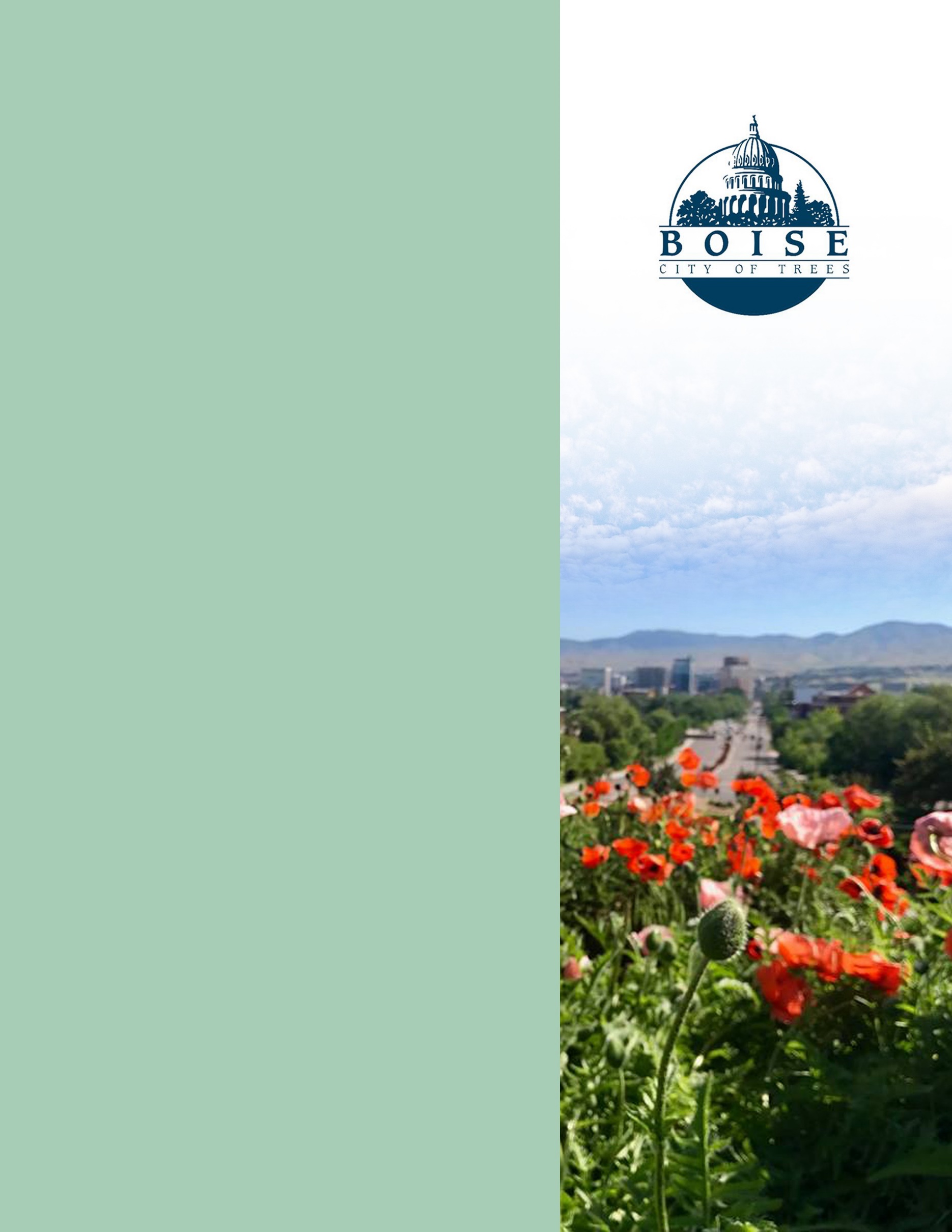 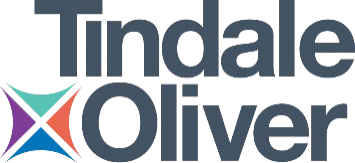 City of Boise 
ADA AssessmentAppendix A –James Castle House11/20/2020Report #TO20-B003Prepared by: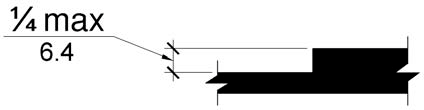 PHOTOGRAPH(S) OF THIS LOCATION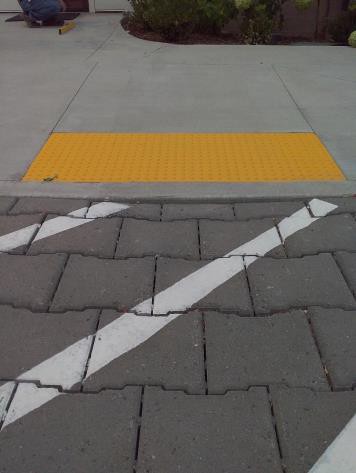 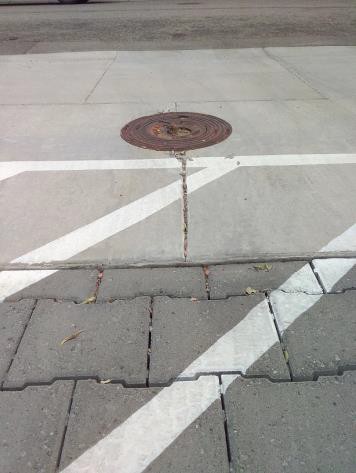 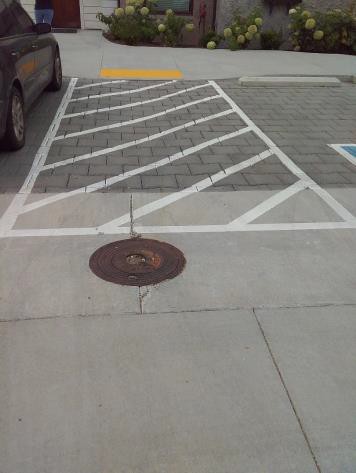 PHOTOGRAPH(S) OF THIS LOCATION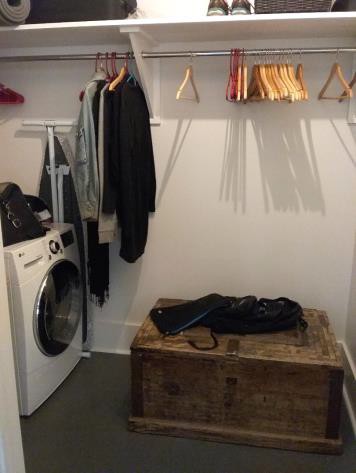 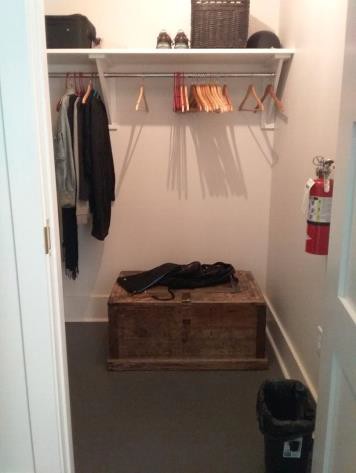 PHOTOGRAPH(S) OF THIS LOCATION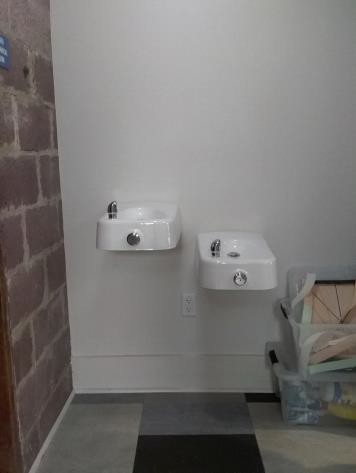 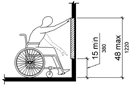 PHOTOGRAPH(S) OF THIS LOCATION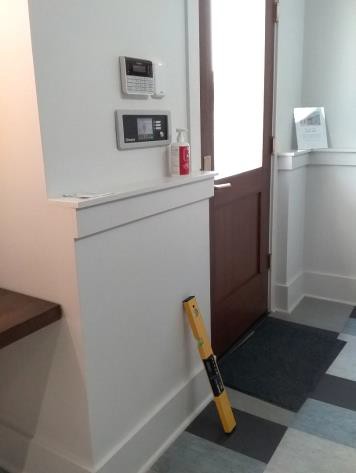 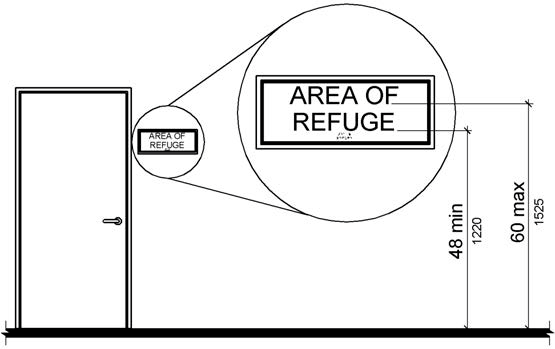 PHOTOGRAPH(S) OF THIS LOCATION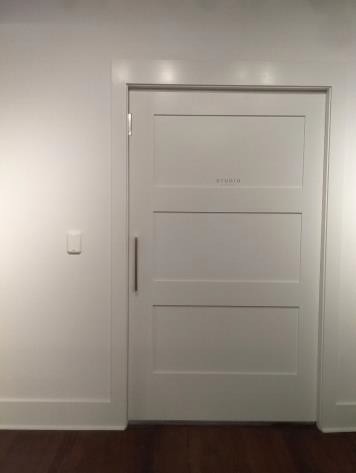 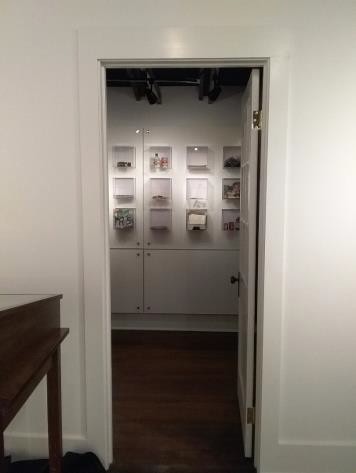 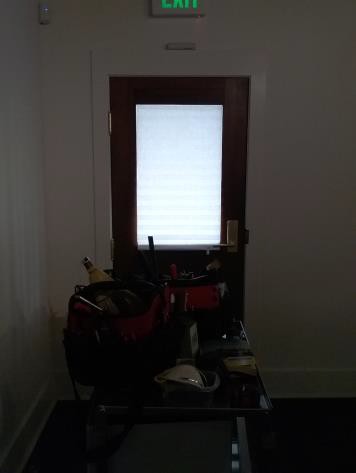 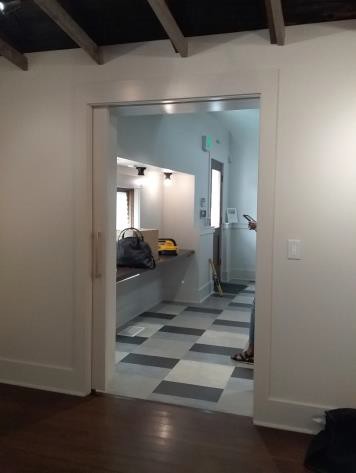 PHOTOGRAPH(S) OF THIS LOCATION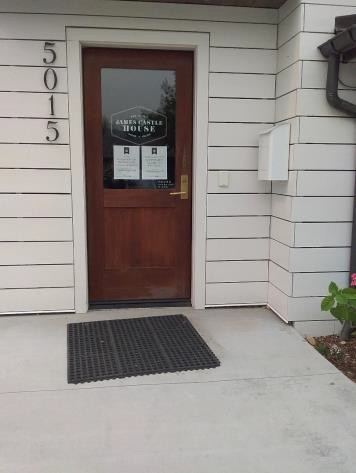 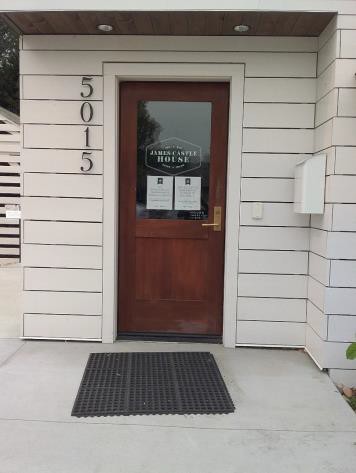 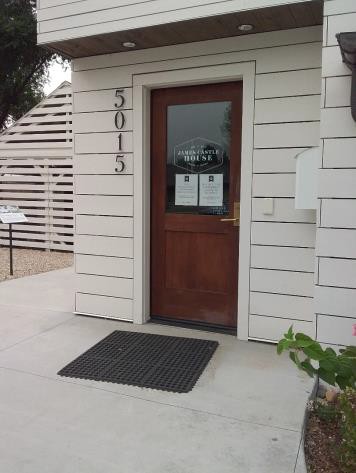 PHOTOGRAPH(S) OF THIS LOCATION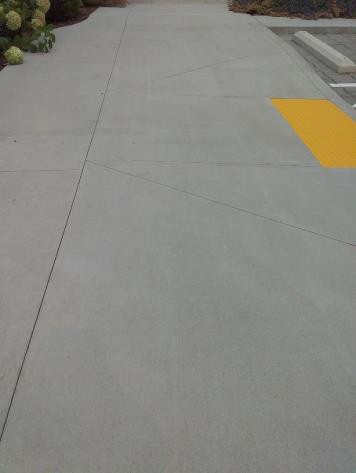 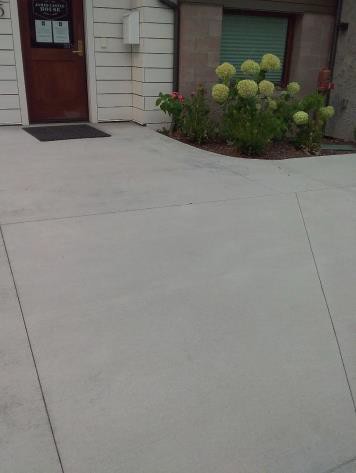 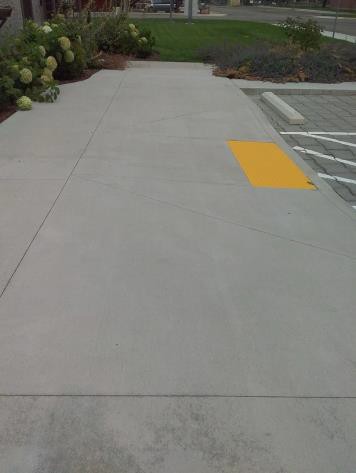 PHOTOGRAPH(S) OF THIS LOCATION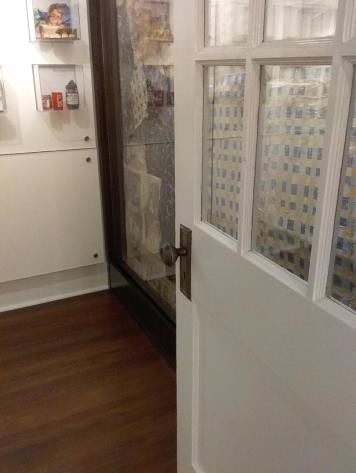 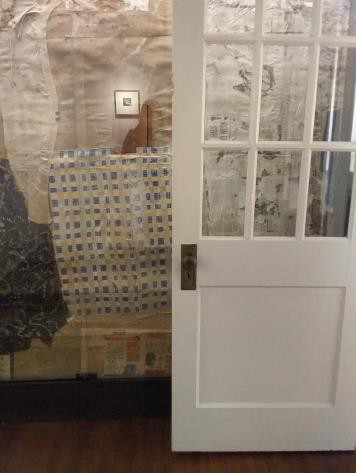 PHOTOGRAPH(S) OF THIS LOCATION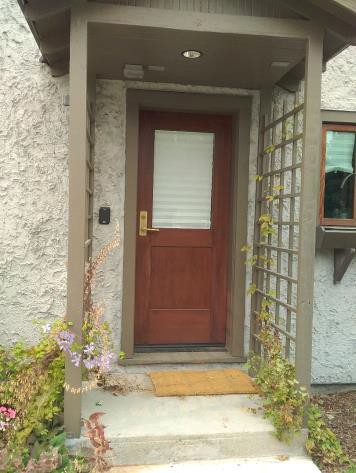 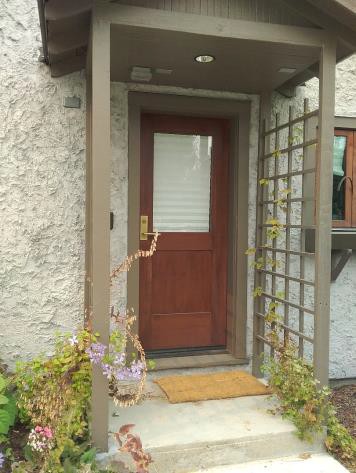 8PHOTOGRAPH(S) OF THIS LOCATION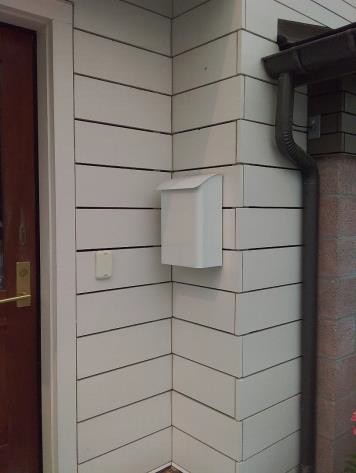 PHOTOGRAPH(S) OF THIS LOCATION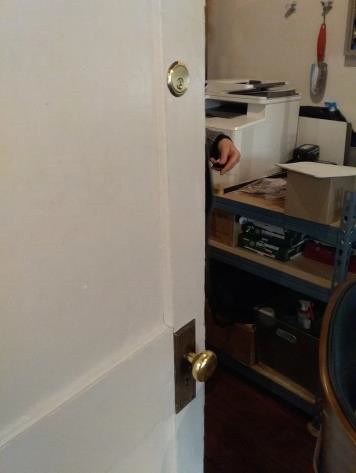 PHOTOGRAPH(S) OF THIS LOCATIONPHOTOGRAPH(S) OF THIS LOCATION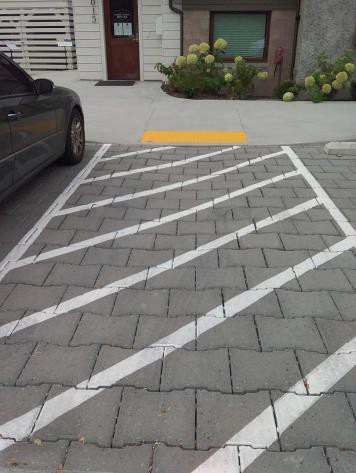 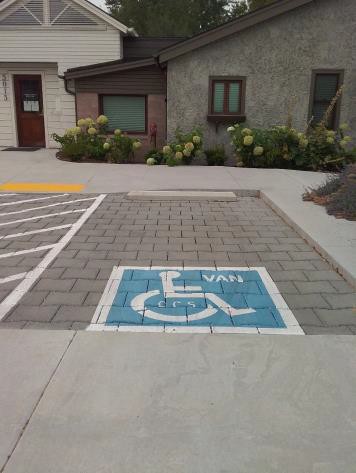 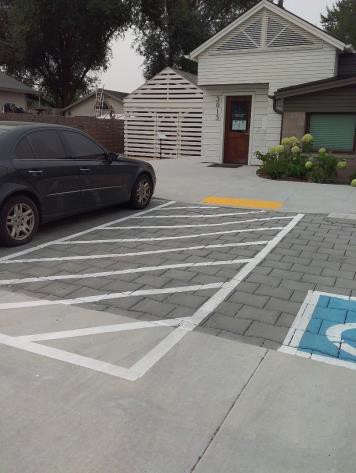 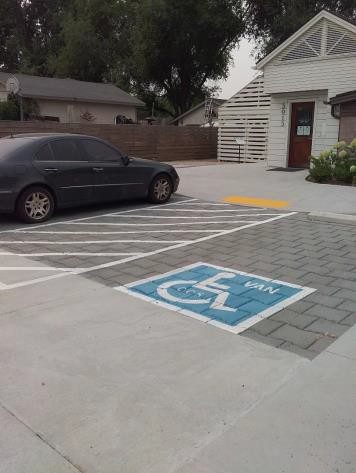 PHOTOGRAPH(S) OF THIS LOCATIONPHOTOGRAPH(S) OF THIS LOCATION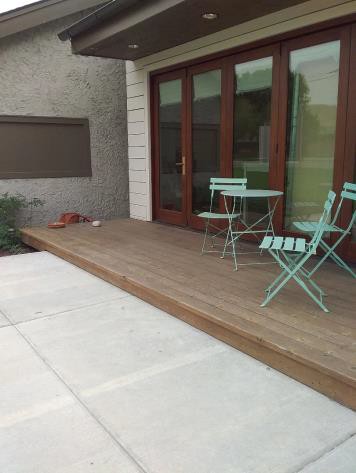 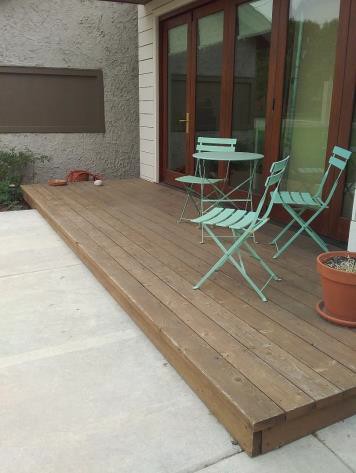 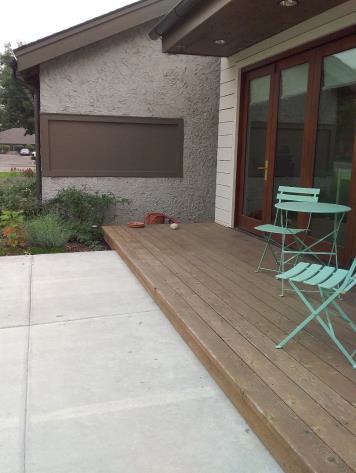 PHOTOGRAPH(S) OF THIS LOCATION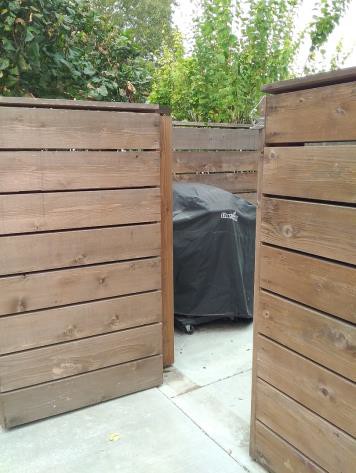 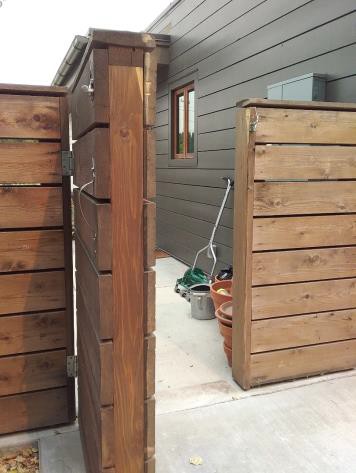 PHOTOGRAPH(S) OF THIS LOCATION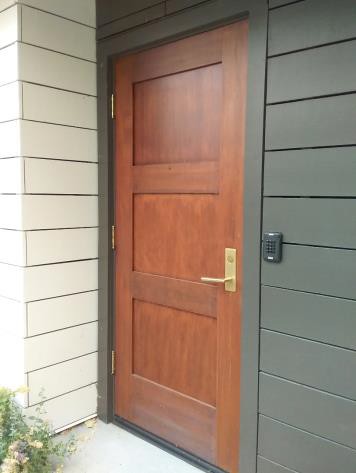 PHOTOGRAPH(S) OF THIS LOCATIONPHOTOGRAPH(S) OF THIS LOCATION(No pictures available)PHOTOGRAPH(S) OF THIS LOCATION(No pictures available)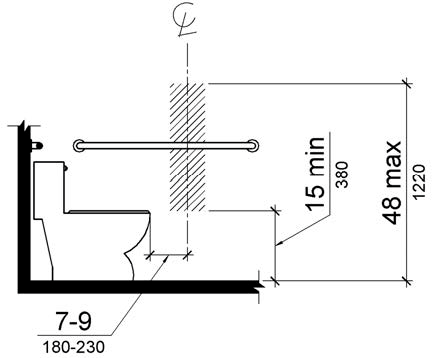 PHOTOGRAPH(S) OF THIS LOCATION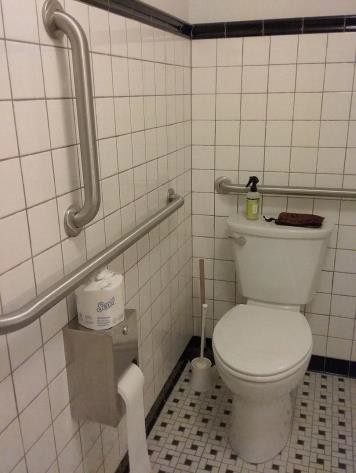 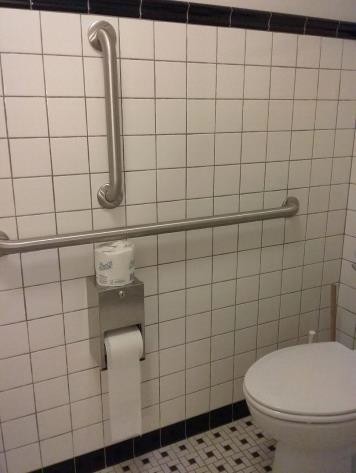 PHOTOGRAPH(S) OF THIS LOCATION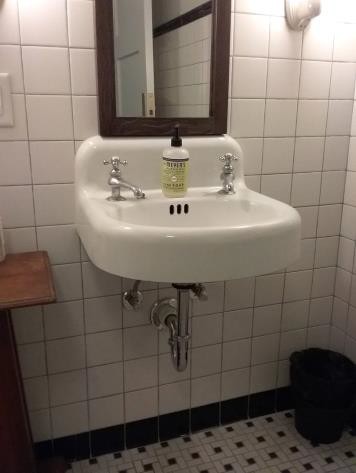 PHOTOGRAPH(S) OF THIS LOCATIONPHOTOGRAPH(S) OF THIS LOCATION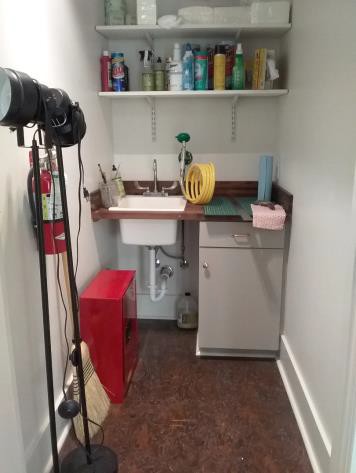 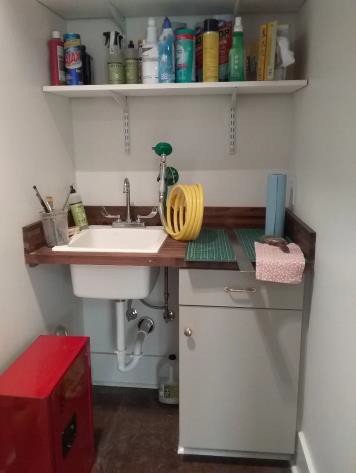 PHOTOGRAPH(S) OF THIS LOCATION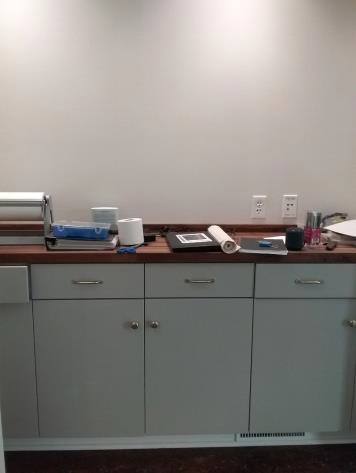 PHOTOGRAPH(S) OF THIS LOCATION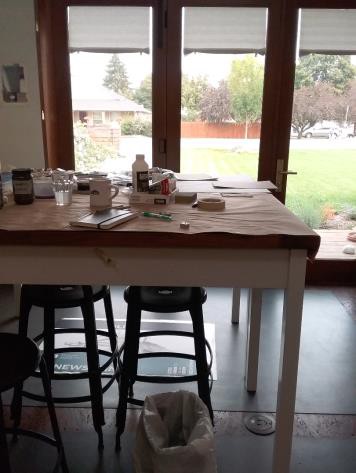 PHOTOGRAPH(S) OF THIS LOCATIONPHOTOGRAPH(S) OF THIS LOCATIONPHOTOGRAPH(S) OF THIS LOCATION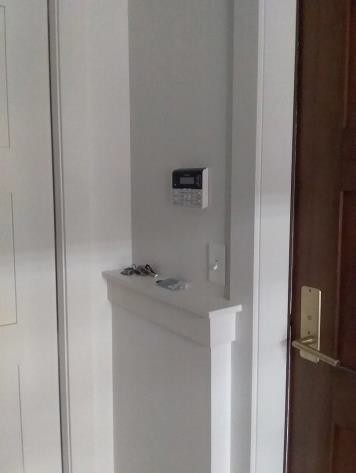 PHOTOGRAPH(S) OF THIS LOCATION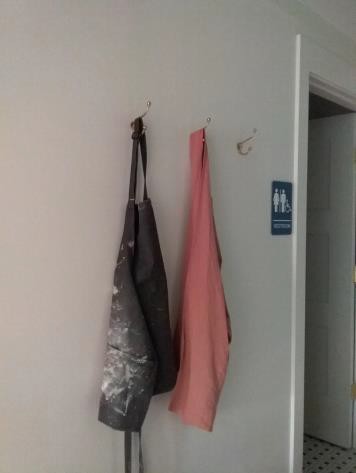 PHOTOGRAPH(S) OF THIS LOCATION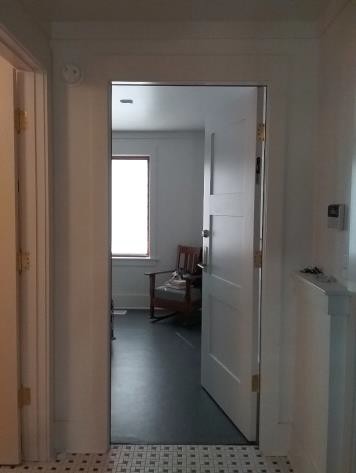 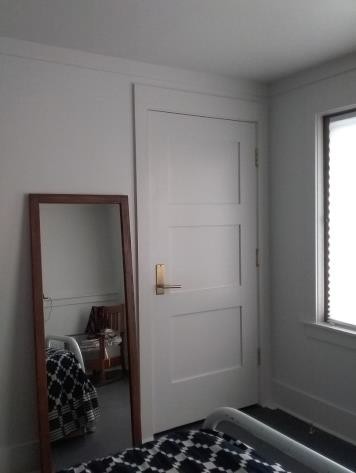 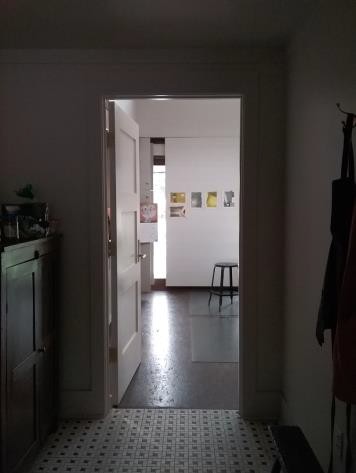 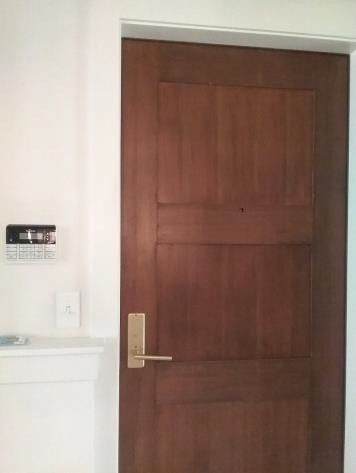 PHOTOGRAPH(S) OF THIS LOCATION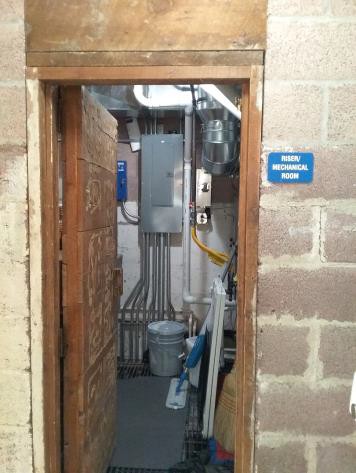 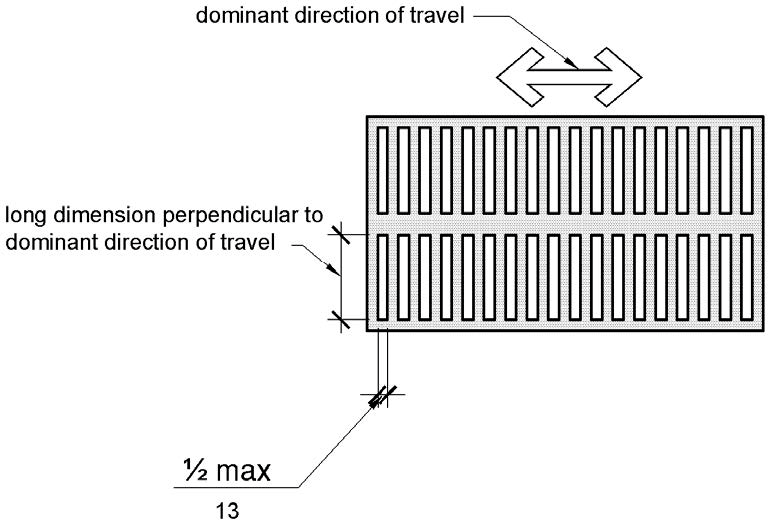 PHOTOGRAPH(S) OF THIS LOCATION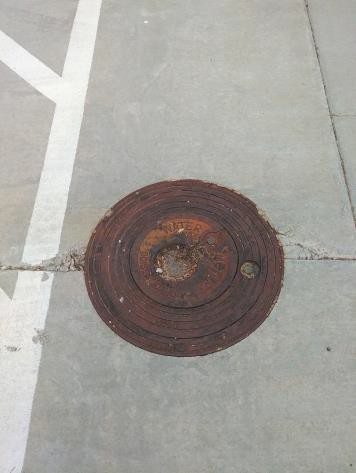 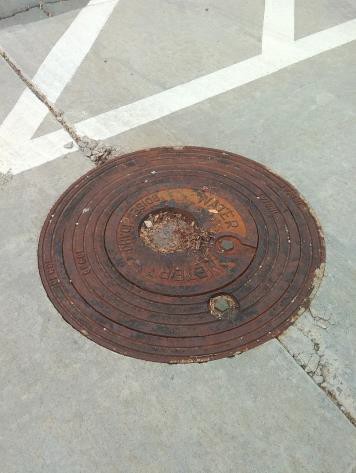 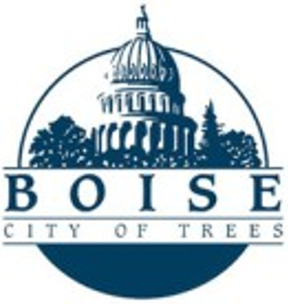 ID:3544Facility:James Castle HouseLocation: Accessible ParkingSchedule: 2022Estimated Cost: $1,000.00Priority Score 5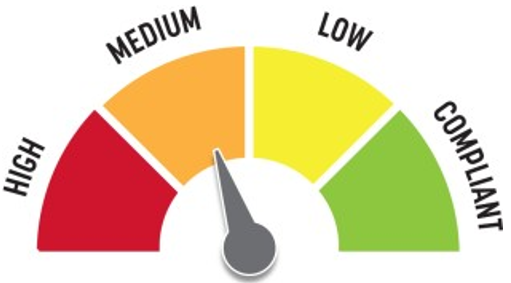 Quick Fix: NoBuilt before ADA: YesVIOLATIONS2010 ADA Standards for Accessible Design Codes: §303.2There is a change in level of 1" from the access aisle to the accessible route.RECOMMENDATIONSRepave the pathway to reduce the change in level to less than 0.25".ID:3098Facility:James Castle HouseLocation: Closet/Laundry SpaceSchedule: 2022Estimated Cost: $100.00Priority Score 8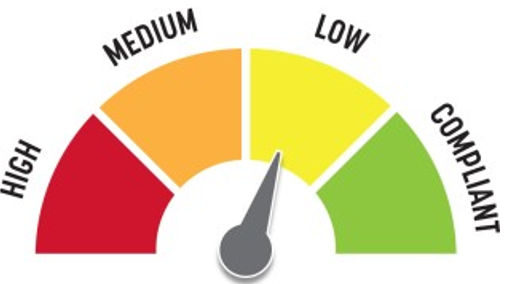 Quick Fix: YesBuilt before ADA: NoVIOLATIONS2010 ADA Standards for Accessible Design Codes: §404.2.4.3The closet/laundry space is 59" wide and 63" deep therefore, the turning space is not large enough.RECOMMENDATIONSRemove the trunk from the closet or push the washing machine and dryer back 1" to allow for a 60" wide turning space.ID:3550Facility:James Castle HouseLocation: Drinking FountainSchedule: 2023Estimated Cost: $500.00Priority Score 10Quick Fix: YesBuilt before ADA: YesVIOLATIONS2010 ADA Standards for Accessible Design Codes: §602, §307.2The drinking fountains protrude into the circulation space and do not have cane detectability.RECOMMENDATIONSPlace a drinking fountain skirt at this location to provide cane detectability or place an object under the fountains.ID:3147Facility:James Castle HouseLocation: EntranceSchedule: 2023Estimated Cost: $1,000.00Priority Score 8Quick Fix: NoBuilt before ADA: YesVIOLATIONS2010 ADA Standards for Accessible Design Codes: §308.2.1The building safety buttons are outside of the unobstructed forward reach range at 50" above the floor. The alarm controls are outside of the unobstructed forward reach range at 58" above the floor.RECOMMENDATIONSLower the building safety buttons and alarm controls to meet the accessible reach range of 15" minimum and 48" maximum above the floor.ID:Facility:James Castle HouseLocation: GallerySchedule: 2021Estimated Cost: $500.00Priority Score 3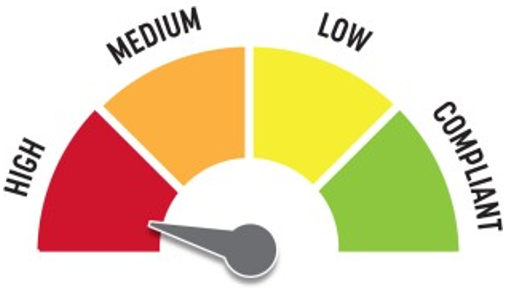 Quick Fix: YesBuilt before ADA: YesVIOLATIONS2010 ADA Standards for Accessible Design Codes: §216.2, §703There is no tactile sign identifying five permanent rooms in the gallery space.RECOMMENDATIONSInstall tactile signage on the latch side of the doorway at a height of 48” minimum to 60” maximum above the floor, identifying room by name or room number.Signs shall be Braille with raised lettering and should be placed on the wall in the center of an 18"x18" clear floor space.ID:3019Facility:James Castle HouseLocation: Gift Shop EntranceSchedule: 2021Estimated Cost: $1,000.00Priority Score 3Quick Fix: NoBuilt before ADA: YesVIOLATIONS2010 ADA Standards for Accessible Design Codes: §404.2.4.4The entryway maneuvering clearance has a 7.2% slope.RECOMMENDATIONSReconstruct the cement walkway so that the slope is a maximum of 2% in all directions for 60" perpendicular to the doorway.ID:3777Facility:James Castle HouseLocation: Gift Shop EntranceSchedule: 2021Estimated Cost: $1,000.00Priority Score 3Quick Fix: NoBuilt before ADA: YesVIOLATIONS2010 ADA Standards for Accessible Design Codes:  §406.4The ramp's landing area has a slope ranging from 2.5% to 3%.RECOMMENDATIONSRepave the landing area to make sure the turning space has a maximum slope of 2% in all directions.ID:3576Facility:James Castle HouseLocation: Historic Artifacts AreaSchedule: 2022Estimated Cost: $100.00Priority Score 7Quick Fix: YesBuilt before ADA: YesVIOLATIONS2010 ADA Standards for Accessible Design Codes: §309.4The door knob requires twisting of the wrist.RECOMMENDATIONSReplace the door knob with a lever handle that can be operated with a closed fist and without twisting the wrist.ID:3234Facility:James Castle HouseLocation: Inaccessible EntranceSchedule: 2022Estimated Cost: $100.00Priority Score 6Quick Fix: YesBuilt before ADA: YesVIOLATIONS2010 ADA Standards for Accessible Design Codes: §703.5.5, §703.5.6There is no signage at the inaccessible entrance directing patrons to the nearby accessible entrance.RECOMMENDATIONSInstall a visual sign at the front entrance directing patrons to the accessible entrance complying with §703.5.5 and §703.5.6 at a minimum height of 40" above the floor.ID:3078Facility:James Castle HouseLocation: MailboxSchedule: 2023Estimated Cost: $100.00Priority Score 8Quick Fix: YesBuilt before ADA: YesVIOLATIONS2010 ADA Standards for Accessible Design Codes: §308.2.1The mailbox is outside of the unobstructed forward reach range at 59" above the floor.RECOMMENDATIONSLower the mailbox by 11" to meet the accessible reach range of 15" minimum and 48" maximum above the floor.ID:3047Facility:James Castle HouseLocation: MailboxSchedule: 2023Estimated Cost: $100.00Priority Score 8Quick Fix: YesBuilt before ADA: YesVIOLATIONS2010 ADA Standards for Accessible Design Codes: §308.2.1The lock is outside of the unobstructed forward reach range at 50" above the floor.RECOMMENDATIONSLower the lock by 2" to meet the accessible reach range of 15" minimum and 48" maximum above the floor.ID:3046Facility:James Castle HouseLocation: Office DoorSchedule: 2022Estimated Cost: $100.00Priority Score 7Quick Fix: YesBuilt before ADA: YesVIOLATIONS2010 ADA Standards for Accessible Design Codes: §309.4The door knob requires twisting of the wrist.RECOMMENDATIONSReplace the door knob with a lever handle that can be operated with a closed fist and without twisting the wrist.ID:3239Facility:James Castle HouseLocation: ParkingSchedule: 2023Estimated Cost: $100.00Priority Score 9Quick Fix: YesBuilt before ADA: YesVIOLATIONS2010 ADA Standards for Accessible Design Codes: §502.6There is no signage present identifying the accessible parking spaces.RECOMMENDATIONSInstall an accessible parking sign at each accessible space at a minimum height of 60" above the ground.ID:3238Facility:James Castle HouseLocation: ParkingSchedule: 2021Estimated Cost: $2,500.00Priority Score 3Quick Fix: NoBuilt before ADA: YesVIOLATIONS2010 ADA Standards for Accessible Design Codes: §502.4The access aisle has a 5.5% slope.RECOMMENDATIONSReconstruct the access aisle to reduce the slope to a maximum of 2% in all directions.ID:3348Facility:James Castle HouseLocation: Resident DeckSchedule: 2023Estimated Cost: $1,000.00Priority Score 0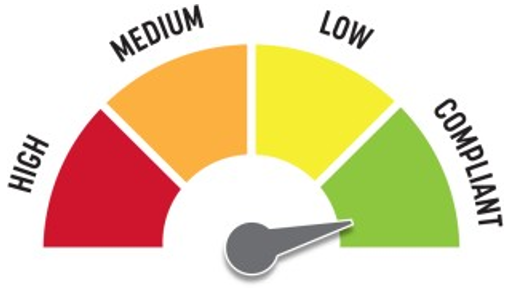 Quick Fix: NoBuilt before ADA: NoVIOLATIONS2010 ADA Standards for Accessible Design Codes: §405The deck facing Castle Drive is only accessible via a step from the exterior.RECOMMENDATIONSConsider adding a vertical access to this amenity by constructing a ramp.If a ramp is added, ensure that the slope does not exceed 8.3%, handrails are provided, and there is sufficient room for a level landing at the top and bottom of the ramp.ID:3262Facility:James Castle HouseLocation: Resident EntranceSchedule: 2023Estimated Cost: $100.00Priority Score 8Quick Fix: YesBuilt before ADA: NoVIOLATIONS2010 ADA Standards for Accessible Design Codes: §308.2.1The gate latch is outside of the unobstructed forward reach range at 58" above the floor.RECOMMENDATIONSLower the gate latch by 10" to meet the accessible reach range of 15" minimum and 48" maximum above the floor. Ensure the gate latch can be opened from both ends.ID:3421Facility:James Castle HouseLocation: Resident EntranceSchedule: 2021Estimated Cost: $100.00Priority Score 3Quick Fix: YesBuilt before ADA: NoVIOLATIONS2010 ADA Standards for Accessible Design Codes: §216.2, §703There is no tactile sign identifying the permanent room.RECOMMENDATIONSInstall tactile signage on the latch side of the doorway at a height of 48” minimum to 60” maximum above the floor, identifying room by name or room number.Signs shall be Braille with raised lettering and should be placed on the wall in the center of an 18"x18" clear floor space.ID:3263Facility:James Castle HouseLocation: Resident EntranceSchedule: 2022Estimated Cost: $1,000.00Priority Score 5Quick Fix: NoBuilt before ADA: YesVIOLATIONS2010 ADA Standards for Accessible Design Codes: §404.2.3The gate is not wide enough to allow wheelchair accessibility at only 29" wide.RECOMMENDATIONSIncrease the gate width to a minimum of 32”.ID:3780Facility:James Castle HouseLocation: Resident KitchenSchedule: 2022Estimated Cost: $100.00Priority Score 7Quick Fix: YesBuilt before ADA: NoVIOLATIONS2010 ADA Standards for Accessible Design Codes: §606.5The pipes under the sink are not covered.RECOMMENDATIONSWrap the pipes beneath the sink with soft protective wrap or plastic.ID:3779Facility:James Castle HouseLocation: Resident KitchenSchedule: 2023Estimated Cost: $1,000.00Priority Score 8Quick Fix: NoBuilt before ADA: NoVIOLATIONS2010 ADA Standards for Accessible Design Codes: §804.3.2The height of the kitchen work surface is 35.5" above the floorRECOMMENDATIONSLower the kitchen work surface to meet the compliant height of 34" above the floor for a horizontal distance of 36"ID:3052Facility:James Castle HouseLocation: Resident RestroomSchedule: 2022Estimated Cost: $100.00Priority Score 5Quick Fix: YesBuilt before ADA: NoVIOLATIONS2010 ADA Standards for Accessible Design Codes: §604.7The toilet paper dispenser is not located in an accessible position at 12" in front of the RECOMMENDATIONSRemount the toilet paper dispenser so that the centerline is located 7" minimum to 9" maximum in front of the toilet.Ensure that the height is within the accessible reach range of 15" minimum to 48" maximum above the floor.ID:3054Facility:James Castle HouseLocation: Resident RestroomSchedule: 2022Estimated Cost: $100.00Priority Score 7Quick Fix: YesBuilt before ADA: NoVIOLATIONS2010 ADA Standards for Accessible Design Codes: §606.5The pipes under the sink are not covered.RECOMMENDATIONSWrap the pipes beneath the sink with soft protective wrap or plastic.ID:3053Facility:James Castle HouseLocation: Resident RestroomSchedule: 2022Estimated Cost: $1,000.00Priority Score 5Quick Fix: NoBuilt before ADA: NoVIOLATIONS2010 ADA Standards for Accessible Design Codes: §604.6The flush control is located on the wall side of the toilet.RECOMMENDATIONSRelocate the flush control to be operated on the open side of the toilet or make the toilet flush automatically.ID:3746Facility:James Castle HouseLocation: Resident StudioSchedule: 2022Estimated Cost: $100.00Priority Score 7Quick Fix: YesBuilt before ADA: NoVIOLATIONS2010 ADA Standards for Accessible Design Codes: §606.5The sink located in the resident studio has no pipes covers underneath.RECOMMENDATIONSWrap the pipes beneath the sink with soft protective wrap or plastic.ID:3287Facility:James Castle HouseLocation: Resident StudioSchedule: 2023Estimated Cost: $1,000.00Priority Score 8Quick Fix: NoBuilt before ADA: NoVIOLATIONS2010 ADA Standards for Accessible Design Codes: §902.3The work surface counter is 36" above the floor.RECOMMENDATIONSEnsure a 36" wide portion of the work surface is no higher than 34" above the floor.ID:3288Facility:James Castle HouseLocation: Resident StudioSchedule: 2023Estimated Cost: $1,000.00Priority Score 8Quick Fix: NoBuilt before ADA: NoVIOLATIONS2010 ADA Standards for Accessible Design Codes: §902.3The work table is 38" above the floor.RECOMMENDATIONSLower the table to ensure a 36" wide portion of the work surface is no higher than 34" above the floor.ID:3745Facility:James Castle HouseLocation: Resident StudioSchedule: 2023Estimated Cost: $1,000.00Priority Score 8Quick Fix: NoBuilt before ADA: NoVIOLATIONS2010 ADA Standards for Accessible Design Codes: §902.3The sink and work surface counter is 35.5" above the floor.RECOMMENDATIONSLower the counter to ensure a 36" wide portion of the work surface is no higher than 34" above the floor.ID:3747Facility:James Castle HouseLocation: Resident StudioSchedule: 2022Estimated Cost: $1,000.00Priority Score 5Quick Fix: NoBuilt before ADA: NoVIOLATIONS2010 ADA Standards for Accessible Design Codes: §404.2.4.3The studio cleaning space is 44.5" wide, leaving no turning space.RECOMMENDATIONSReconstruct the resident studio to provide a Circular or T-Shaped turning space. The circular turning space shall have a minimum diameter of 60".The T-Shaped space shall be 60" square minimum with arms and base 36" wide minimum. Each arm shall be clear of obstructions 12" minimum in each direction. The base shall be clear of obstruction 24" minimum.ID:3462Facility:James Castle HouseLocation: Residential Space AlarmSchedule: 2023Estimated Cost: $100.00Priority Score 8Quick Fix: YesBuilt before ADA: NoVIOLATIONS2010 ADA Standards for Accessible Design Codes: §308.2.1The alarm is outside of the unobstructed forward reach range at 55" above the floor.RECOMMENDATIONSLower the alarm by 7" to meet the accessible reach range of 15" minimum and 48" maximum above the floor.ID:3463Facility:James Castle HouseLocation: Residential Space HooksSchedule: 2023Estimated Cost: $300.00Priority Score 8Quick Fix: YesBuilt before ADA: NoVIOLATIONS2010 ADA Standards for Accessible Design Codes: §308.2.1The coat hooks are outside of the unobstructed forward reach range at 68" above the floor.RECOMMENDATIONSLower at least one coat hooks by 20" to meet the accessible reach range of 15" minimum and 48" maximum above the floor.ID:3616Facility:James Castle HouseLocation: Residential Studio SpaceSchedule: 2021Estimated Cost: $600.00Priority Score 3Quick Fix: YesBuilt before ADA: NoVIOLATIONS2010 ADA Standards for Accessible Design Codes: §216.2, §703There is no tactile sign identifying six permanent rooms in the residential studio space.RECOMMENDATIONSInstall tactile signage on the latch side of the doorway at a height of 48” minimum to 60” maximum above the floor, identifying room by name or room number.Signs shall be Braille with raised lettering and should be placed on the wall in the center of an 18"x18" clear floor space.ID:3373Facility:James Castle HouseLocation: Riser RoomSchedule: 2021Estimated Cost: $100.00Priority Score 3Quick Fix: YesBuilt before ADA: YesVIOLATIONS2010 ADA Standards for Accessible Design Codes: §216.2, §703There is no braille sign identifying the permanent room.RECOMMENDATIONSInstall braille signage on the latch side of the doorway at a height of 48” minimum to 60” maximum above the floor, identifying room by name or room number.The sign shall have raised lettering and should be placed on the wall in the center of an 18"x18" clear floor space.ID:3232Facility:James Castle HouseLocation: Water MeterSchedule: 2021Estimated Cost: $1,000.00Priority Score 3Quick Fix: NoBuilt before ADA: YesVIOLATIONS2010 ADA Standards for Accessible Design Codes: §302.3There is a 1" open grate in the pathway posing a tripping hazard.RECOMMENDATIONSReplace the hole cover with one that has a gap less than 0.5”.